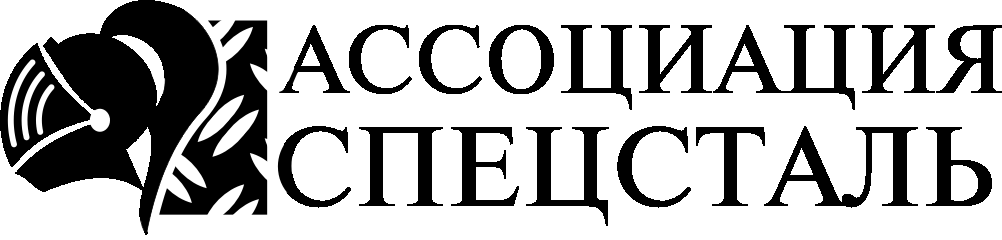 Информационно-поисковая система«Импорт & Экспорт нержавеющей стали»Просим заполнить заявку и отправить по адресу pro@ussa.su1.1. Стоимость годовой подписки на 2018 год на ИПС "Импорт & Экспорт нержавеющей стали" с ежемесячным обновлением составляет 214200 рублей (17850 руб./мес.).Оплата двумя платежами по 50% (действует при заключении договора до 1 апреля 2018 года).1.2. Стоимость ежеквартального обновления (4 раза в год) составляет 186240 рублей (46560 руб./квартальное обновление).1.3. Стоимость единовременного запроса годовых данных за период с 2000 года по 2017 год составляет 56700 руб./год. При запросе данных за три года и более предоставляется 15% скидка.2. Для работы с ИПС на Вашем компьютере должны быть установлены: MS Office 2010 и 32-разрядная программа MS Access 2010 (32-bit).С 64-разрядной версией Access ИПС работать не будет.Сообщите об этом Вашему IT-специалисту перед запуском демо-версии.3. Демо-версия предоставляется на бесплатной основе и не подлежит передаче и/или распространению третьим лицам.После получения заявки на указанный Вами адрес будет направлена ссылка, по которой будет нужно:1. Скачать файл на компьютер, предварительно создав соответствующую папку,2. Раскрыть в папке заархивированные файлы,3. Запуск программы осуществляется через файл - M_INFO2000.В Ваш адрес также будет направлена краткая инструкция и ссылка на видео по работе с ИПС.* ВНИМАНИЕ! Просим внимательно проверить указанные данные перед отправкой на email: pro@ussa.suРуководитель организации                 М.П.                                        ___________________            /       /                                                                                                                    подпись                      расшифровка    Наименование организацииИННФИО и должность руководителяТелефон (код)Веб-сайт (www)ФИО и должность получателяЭл. адрес доставки Примечание или дополнительные вопросы